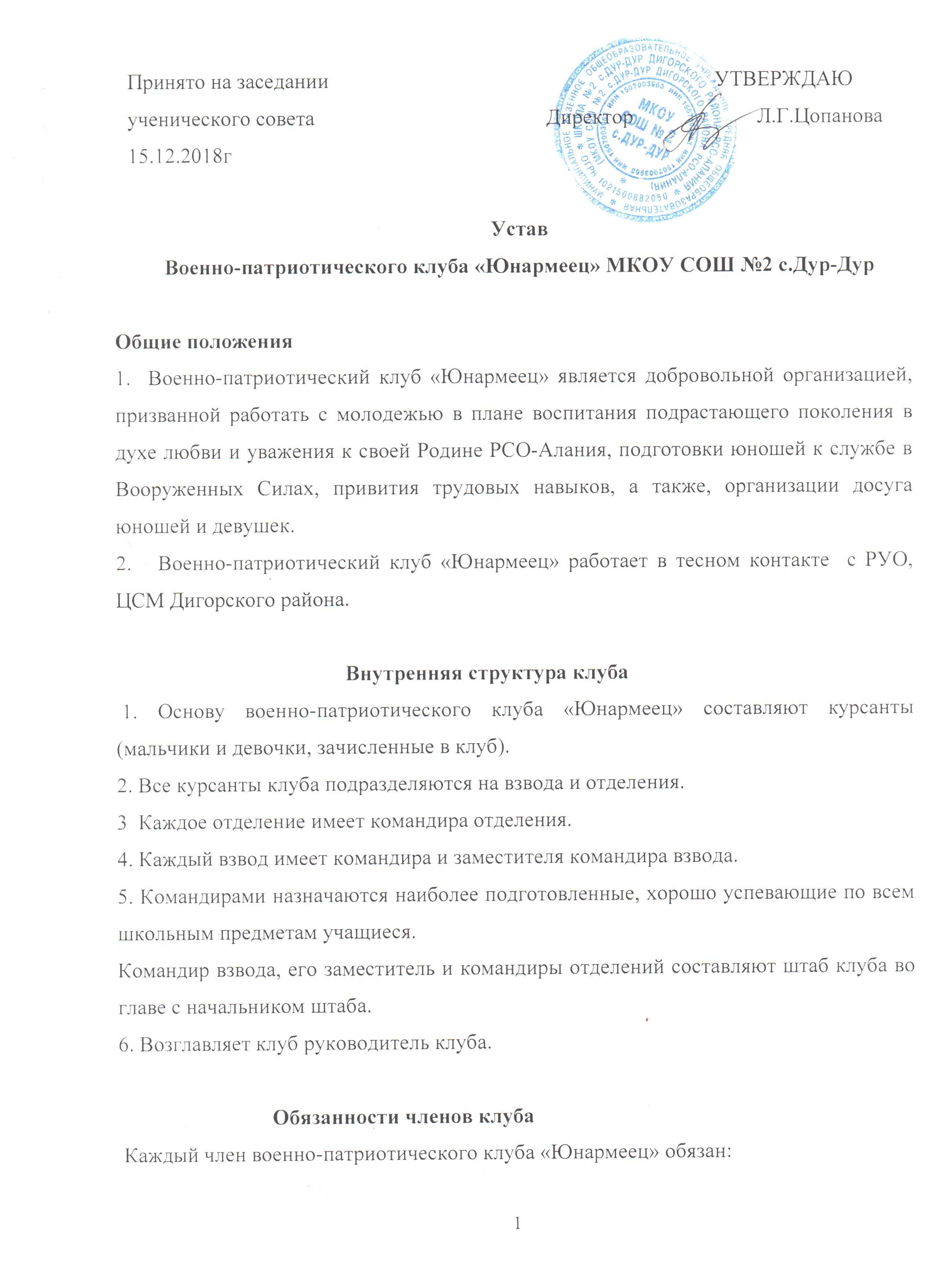  -  глубоко осознать свой долг члена военно-патриотического клуба, как юного воина, защитника своего Отечества;- быть честным, дисциплинированным членом клуба, строго соблюдать Устав клуба, выполнять приказы и распоряжения начальников и старших;- иметь аккуратный внешний вид;- бережно относиться к имуществу школы, оборудованию и обмундированию;- настойчиво овладевать знаниями по предметам школьной программы и программы клуба, помогать в этом своим товарищам;- оказывать уважение старшим, уважать честь и достоинство своих товарищей и сверстников;-  везде – в учебном заведении, дома и на улице – соблюдать правила вежливости и достойного поведения;-  посещать все занятия согласно расписания. При необходимости пропустить одно или несколько занятий в виду отъезда или болезни докладывать об этом командиру отделения или заместителю командира взвода.                     Обязанности должностных лиц клуба1. Обязанности командира отделения.Командир отделения осуществляет непосредственное командование отделением. Он отвечает за порядок и дисциплину в отделении, а в ходе полевых занятий или военных игр – за выполнение отделением поставленной задачи. Он обязан:- знать имена и фамилии бойцов своего отделения, домашние адреса и телефоны;- постоянно знать расход личного состава отделения;- немедленно докладывать заместителю командира взвода или командиру взвода обо всех происшествиях и нарушениях в отделении.               Обязанности заместителя командира взводаЗаместитель командира взвода отвечает за порядок и дисциплину во взводе, подготовку курсантов взвода к занятиям. Кроме этого, он отвечает за уборку и приведение в порядок учебных мест после занятий. Заместитель командира взвода назначает наряд (уборщиков) из числа бойцов и ведет лист нарядов.                        Заместитель командира взвода обязан:- знать имена и фамилии курсантов своего взвода;- знать расписание занятий, доводить его до бойцов и следить через командиров отделений за посещаемостью;- постоянно знать расход личного состава;- немедленно докладывать командиру взвода обо всех происшествиях и нарушениях во взводе;-в отсутствии командира взвода или по его распоряжению исполнять обязанности командира взвода.                                    Обязанности командира взводаКомандир взвода отвечает за успеваемость и посещаемость бойцов взвода занятий по предметам программы клуба. Во время полевых занятий или военных игр командир взвода отвечает за выполнение взводом поставленной задачи. В случае организации выездов или полевых лагерей командир взвода по распоряжению начальника штаба выделяет внутренний наряд (дежурного и дневальных).    Командир взвода обязан:- знать состав своего взвода;-  следить за правильностью действий заместителя командира взвода и командиров отделений, своевременно указывать им на ошибки и помогать находить верные пути решения проблем в управлении подразделением;-  контролировать ведение листа нарядов взвода;- немедленно докладывать руководителю клуба обо всех происшествиях и нарушениях во взводе;                        Обязанности начальника штаба клуба-Начальник штаба ведет списки личного состава клуба, заполняет личные карточки членов, следит за соблюдением посещаемости занятий и дисциплиной.-При необходимости выставления внутреннего наряда он занимается его подготовкой.Обо всех происшествиях и нарушениях немедленно докладывает руководителю клуба.Начальник штаба организует выпуск стенной газеты клуба и боевых листков в отделениях.                                Обязанности руководителя клубаРуководитель клуба осуществляет общее руководство клубом Он составляет график и организует занятия по различным предметам согласно программе обучения.Руководитель отвечает за соблюдение членами клуба правил и мер техники безопасности на учебных местах. Он обязан проводить вводный и ежемесячные повторные инструктажи по мерам безопасности с занимающимися, о чем делать соответствующие записи в «Журнале инструктажа по правилам техники безопасности» за росписью инструктируемых.-Несет материальную ответственность за сохранность во время занятия помещений, и оборудования учебных мест.-Организацию экскурсий, военных игр, спортивных состязаний, встреч с заслуженными людьми района и ветеранами войны и труда, и проведение праздников, налаживание контактов с другими детскими и подростковыми военно-патриотическими организациями  Дигорского  района и РСО-Алания.    Руководитель клуба несет ответственность за жизнь и здоровье членов клуба во время занятий, соревнований, и др.Во всех вопросах работы клуба руководитель подчиняется директору школы.                             Правила зачисления в клуб 1. В военно-патриотический клуб «Юнармеец» принимаются учащиеся  не младше 11 лет, обладающие стремлением к изучению военно-специальной и физической подготовки, исторических традиций РСО-Алания, признающие Устав клуба и не имеющие ограничений по здоровью для занятий спортом.2. Желающие поступить в клуб подают заявление, заверенное родителямии проходят собеседование.3. При зачислении в военно-патриотический клуб «Юнармеец» все кандидаты дают торжественную клятву членов клуба.                                  Права членов клуба1 Члены военно-патриотического клуба «Юнармеец» имеют право:-  на получение знаний по различным дисциплинам согласно программе подготовки;- на ношение формы и отличительных знаков членов клуба;-на пропаганду военно-патриотического движения вообще и клуба «Юнармеец» в частности;                              О поощрениях и взысканиях За достигнутые успехи в учебе, примерную дисциплину и активное участие в жизни клуба и школы члены клуба могут поощряться следующим образом:-  объявлением благодарности с занесением в личную карточку;- благодарственными письмами в семью -  награждением ценным подарком;- занесением в Книгу Почета клуба.За недисциплинированность, плохую успеваемость, нарушения Устава, неподчинение командирам и старшим члены клуба могут получать следующие взыскания:- замечание;- выговор;- выговор с занесением в личную карточку;- исключение из членов клуба.Текст торжественной клятвы членов военно-патриотического клуба «Юнармеец».    Я (Фамилия, Имя), вступая в ряды военно-патриотического клуба «Юнармеец», перед лицом своих товарищей торжественно клянусь:    Быть честным, дисциплинированным и исполнительным юнармейцем.    Неукоснительно соблюдать Устав клуба    Точно и в срок выполнять приказы моих преподавателей, командиров и старших.     Вести здоровый образ жизни, добиваться высоких результатов в учёбе и спорте.Я клянусь добросовестно изучать военное дело, беречь имущество клуба.    Уважать моих родителей, учителей и старших, проявлять заботу о младших.Быть смелым, презирать трусость.Постоянно работать над преодолением своих недостатков.  На славных примерах наших отцов и дедов, учиться мужеству и беззаветному служению Отечеству.     Если же я нарушу эту торжественную клятву, то пусть меня постигнут позор и неуважение моих товарищей.